Application for Doctoral Degree (Gakui Shinsei-sho)[Form No. 1]Date Submitted: YYYY/MM/DD                 To: The Dean of the Graduate School of Political Science, Waseda UniversityIn accordance with Article 14 of the Waseda University Graduate School Regulations, I hereby apply for the degree of Doctor of/Ph.D in (                   ) and submit the items indicated below. I certify that the dissertation submitted is my own work and written in accordance with the University policy regarding academic integrity. Furthermore, I acknowledge that in the event that it has been determined that I have engaged in research misconduct, the results of the investigation into said misconduct as well as the corresponding disciplinary measures (including my name and the titles of academic works I produced while engaging in misconduct) shall be made public.NotesI apply for the degree of Doctor of/Ph.D in (　　                     　) for examination at the Graduate School of (　　                                 　), Waseda University.Dissertation Abstract  		  (*copies)(see attached /enclosed sheet)Dissertation 			  (*copies)(see attached /enclosed sheet)Dissertation Title (Including Subtitle): 　　　　　                 　　　　                                             _________________________           Dissertation Title in Japanese:　　　　　                 　　　　                                             _________________________            (If the dissertation title is in a language other than Japanese, a Japanese language translation of the title must also be submitted.)Approval of SupervisorI hereby give approval to the candidate above to apply for the degree. Name of supervisor　　　　　　　　　　　　　　  Signature                         [Administrative Office Use Only]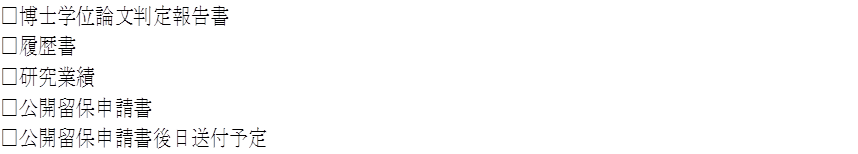 　　　　　　　政治学研究科　　　　　　　　　　　　　　年　　　月　　　日　　　　　　　　　　　　　面接試験実施日　　　　　　　年　　　月　　　日論文審査終了年月日　　　　　年　　　月　　　日  4cm Width × 5cm HeightPassport PhotoPermanent Domicile in Japan or Nationality:                                     　　　　　　　　　               -to / -dou / -fu / -ken Current Address:                 　　　　　　　　　          　　Name in Full:                                      　　　　　　　　　       Date of Birth: YYYY/MM/DD   　　                           